В Анжеро-Судженском филале к празднованию тоже подошли серьезнои- решили отпраздновать его по-новому, со  студенческим задором!25 января – Татьянин день – праздник, который можно назвать и старым, и новым. С одной стороны, этот праздник "прорастает корнями" в далекие времена, когда каждый крещеный человек знал день своего святого и праздновал его. 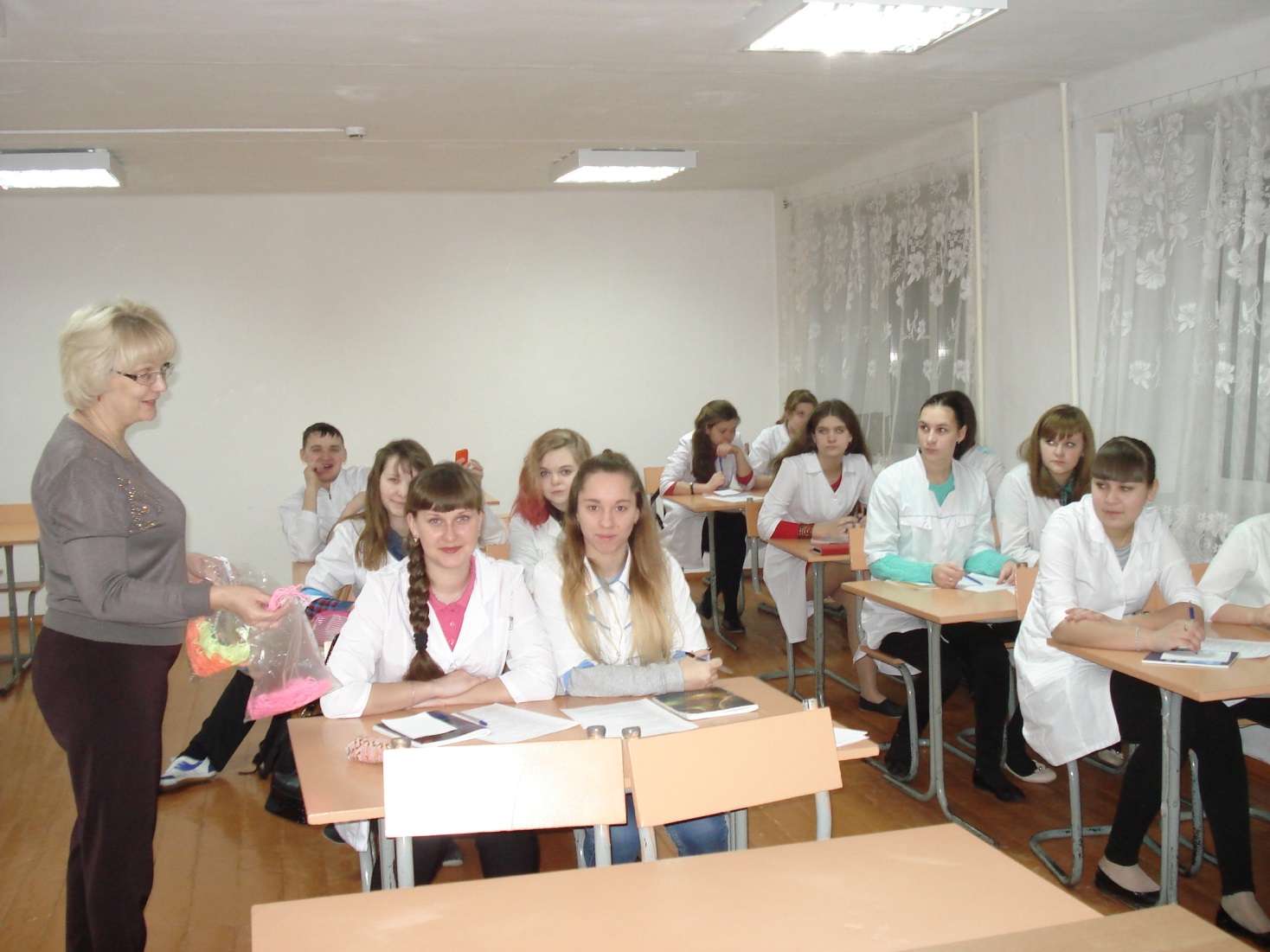 С утра каждая Татьяна получила поздравления с праздником. Но и остальные ребята не были обделены вниманием- они получили маленькие сладкие сюрпризы.«Студенческое братание» заразило всех ребят – разноцветные ленточки- символ сплочения-были повязаны всем. 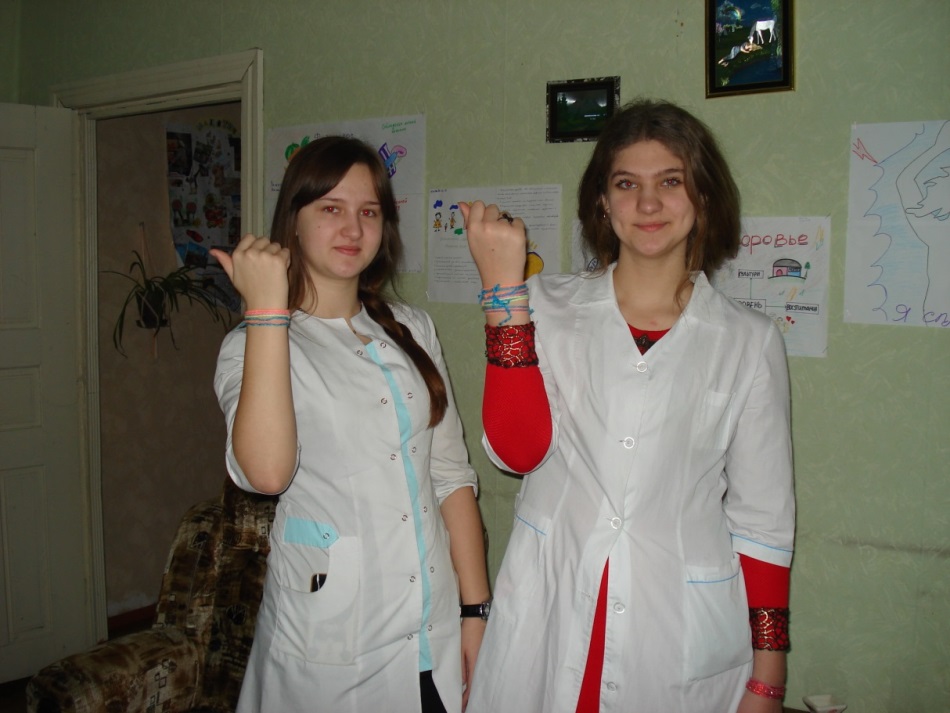 А завтра нас ждет большое мероприятие, посвященное этому замечательному празднику студенчества. 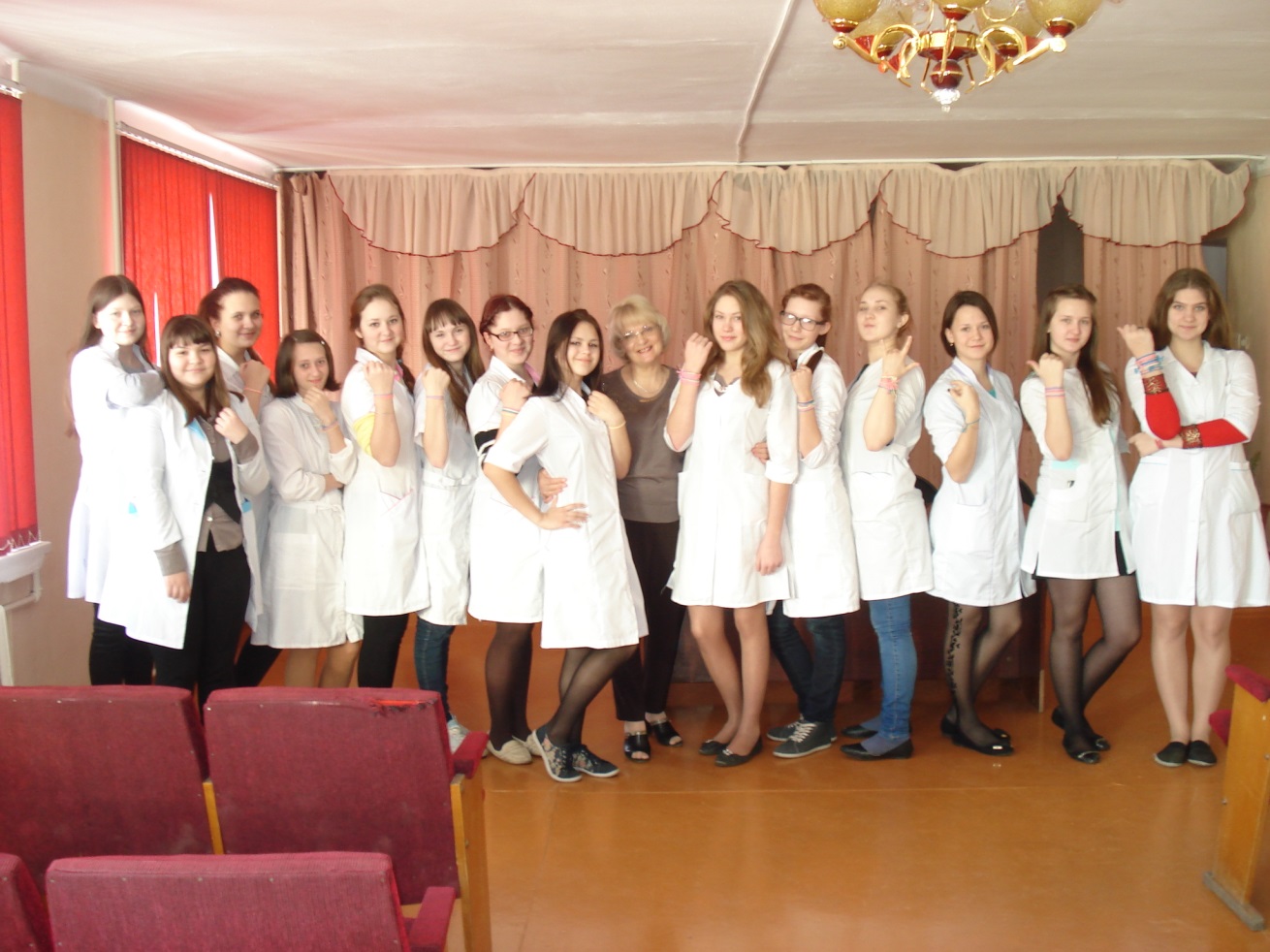 Трое студентов нашего филиала приглашены на Губернаторский прием, посвященный Татьяниному дню.        Беловский филиал встретил студентов праздничной программой. 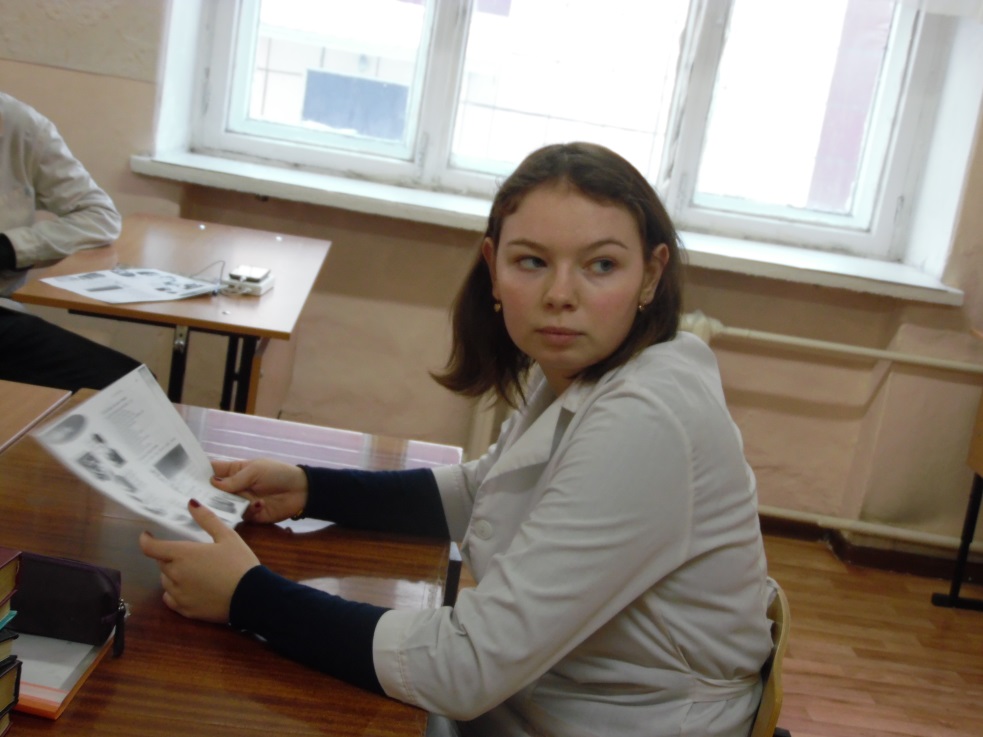 25 января в Беловском филиале ГБОУ СПО «КОМК» в честь Дня студенчества России прошел День самоуправления! 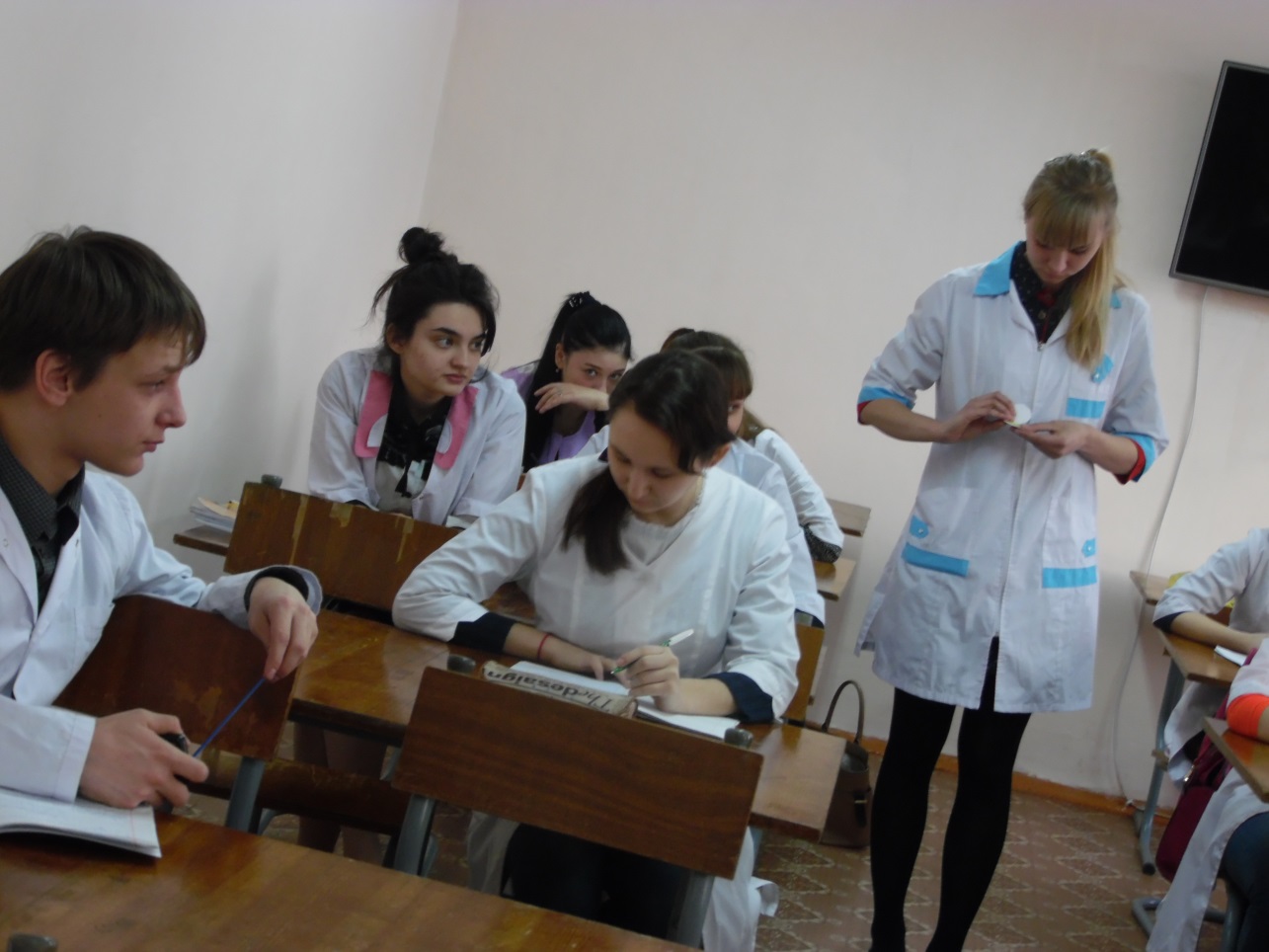 Все руководители филиала, основные сотрудники были заменены студентами!!! Было весело!Занятия вели преподаватели – студенты!!! Все студенты очной формы получили сладкую большую конфету ! 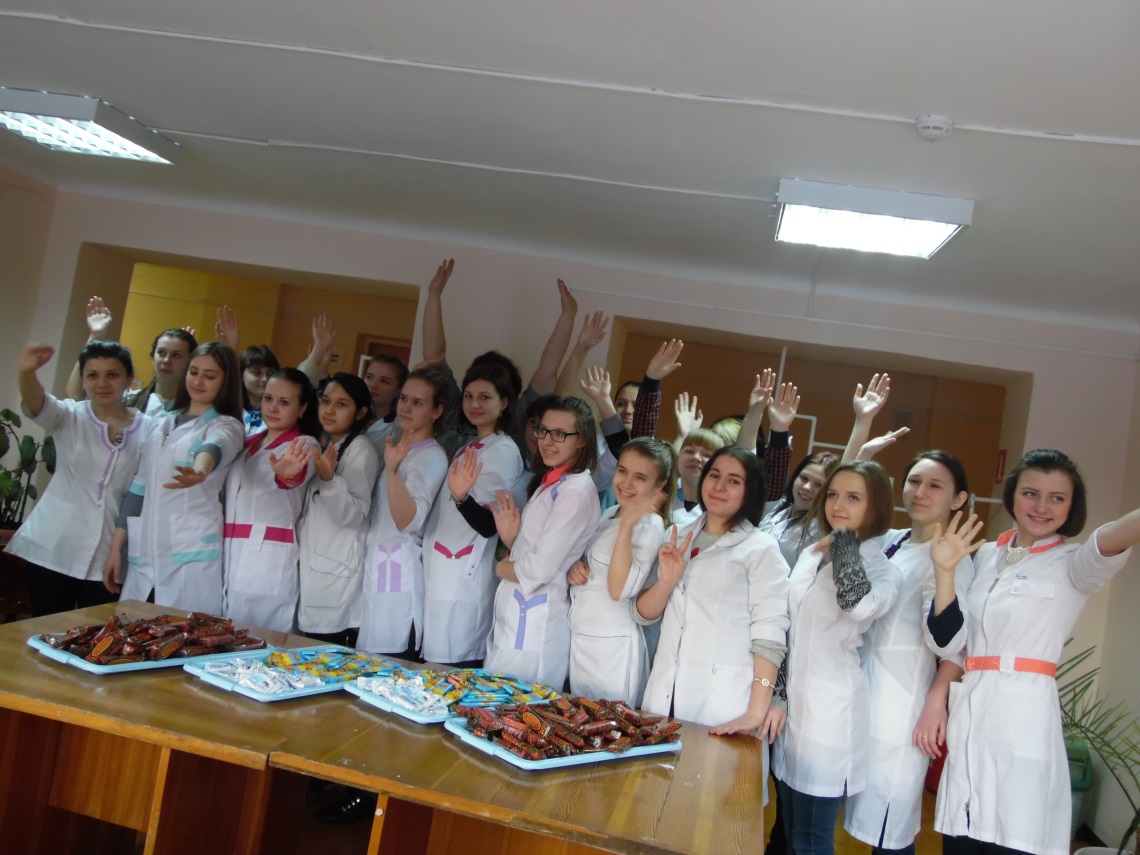 Прошел флешмоб, в котором приняли участие студенты 1-2 курсов!!! Студенты ждут продолжения! 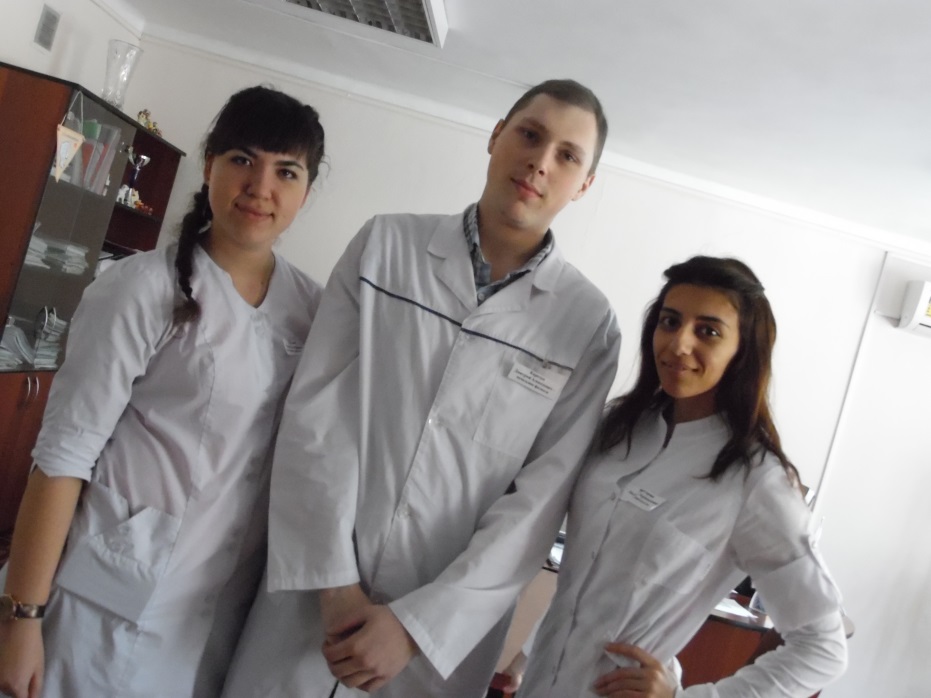 Ленинск-Кузнецкий филиал 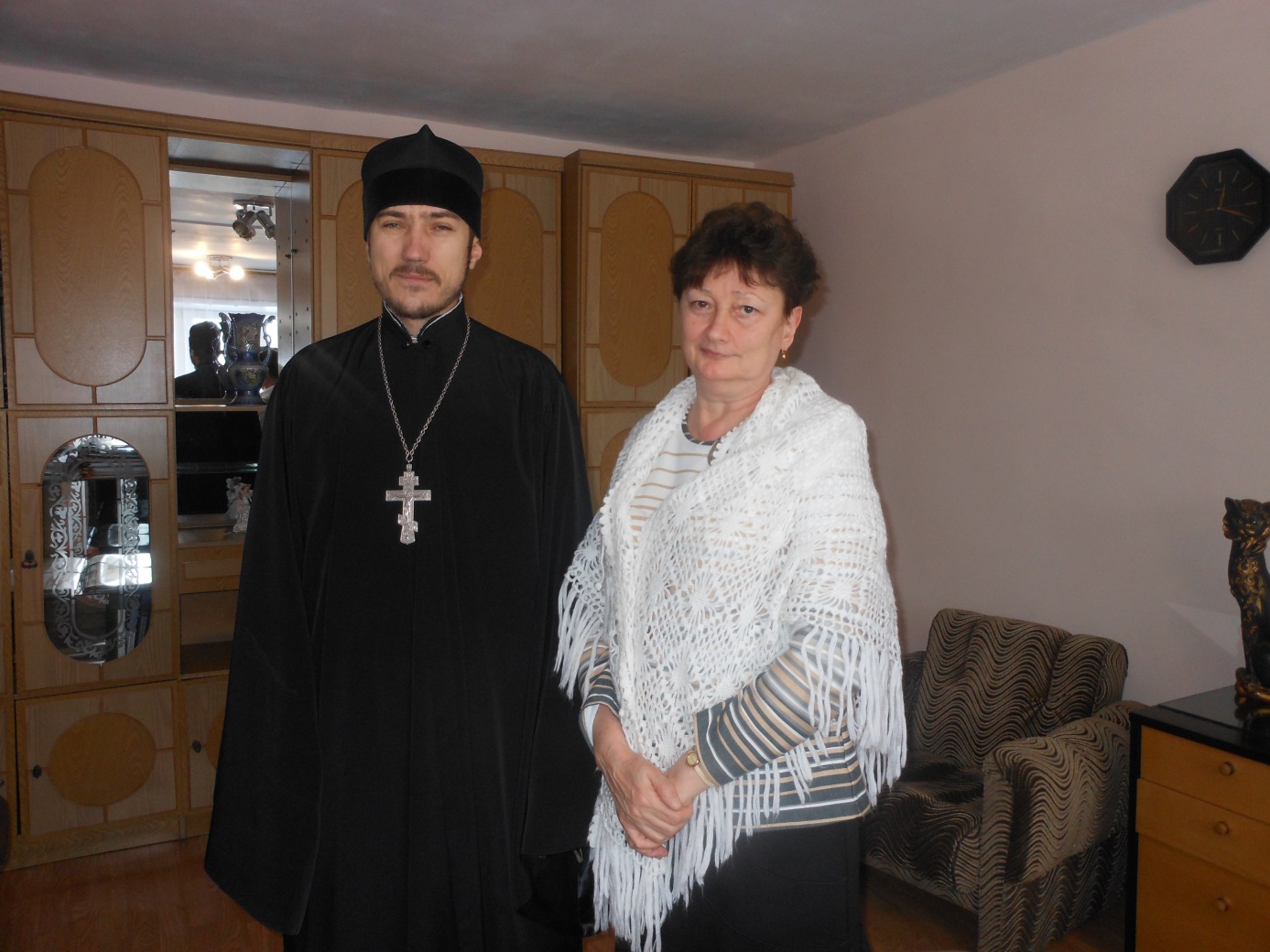  В филиале прошел  молебен .Студентов на получение профессии  напутствовал батюшка.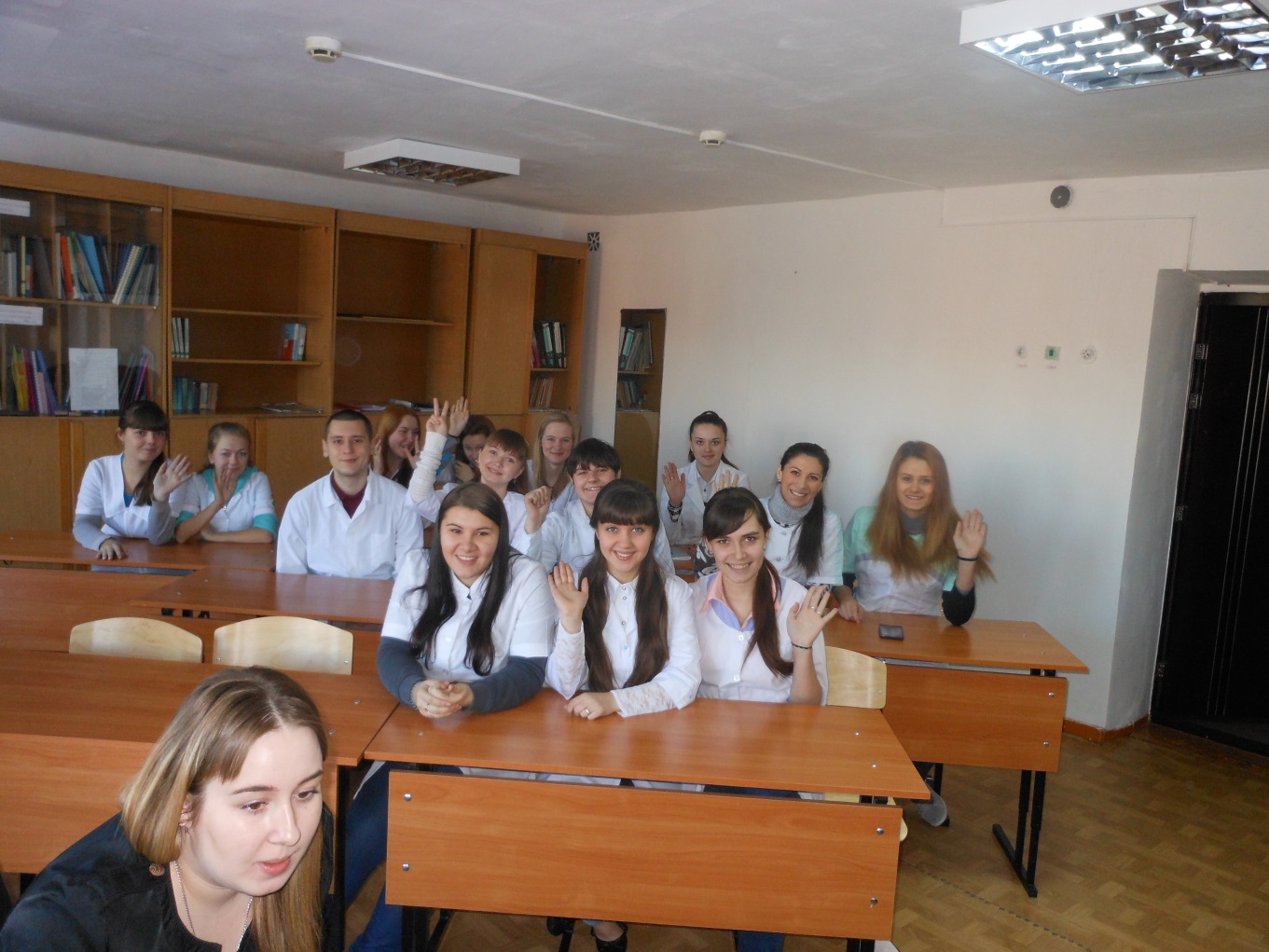 В музее колледжа прошли экскурсии студентов.Много нового и интересного  узнали студенты о профессиональном пути  выпускников колледжа.. 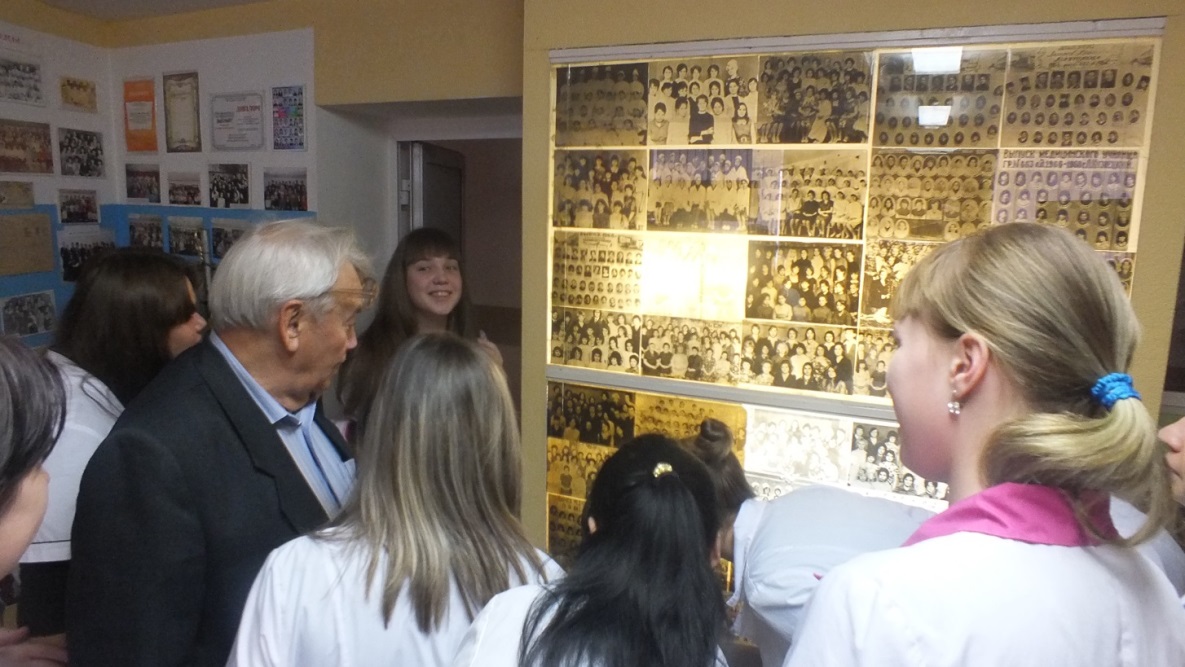 Студентам есть на кого равняться.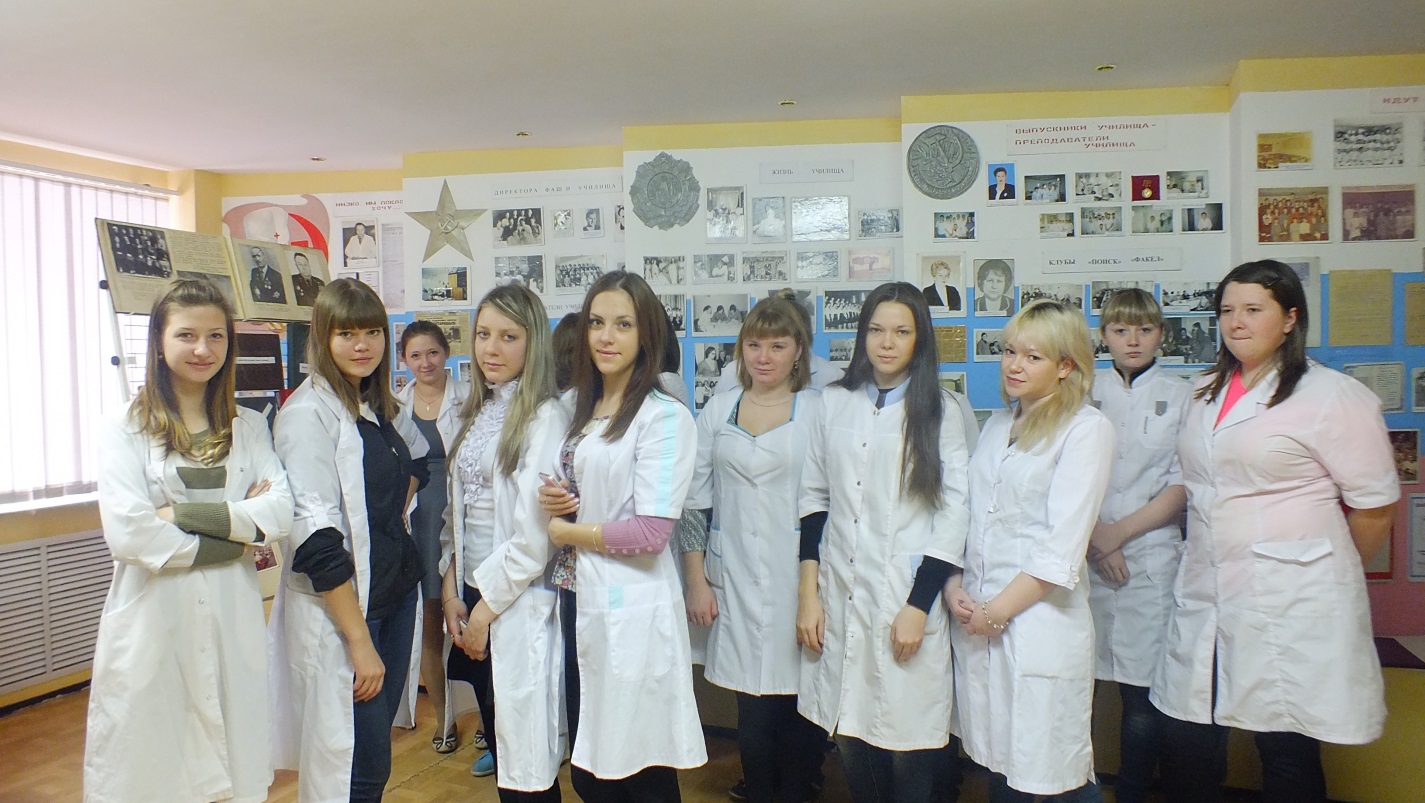 Витаминизация студентов-дело всенародное!!! Студенты Ленинск-Кузнецкого  филиала получили бесплатно    апельсины !!!!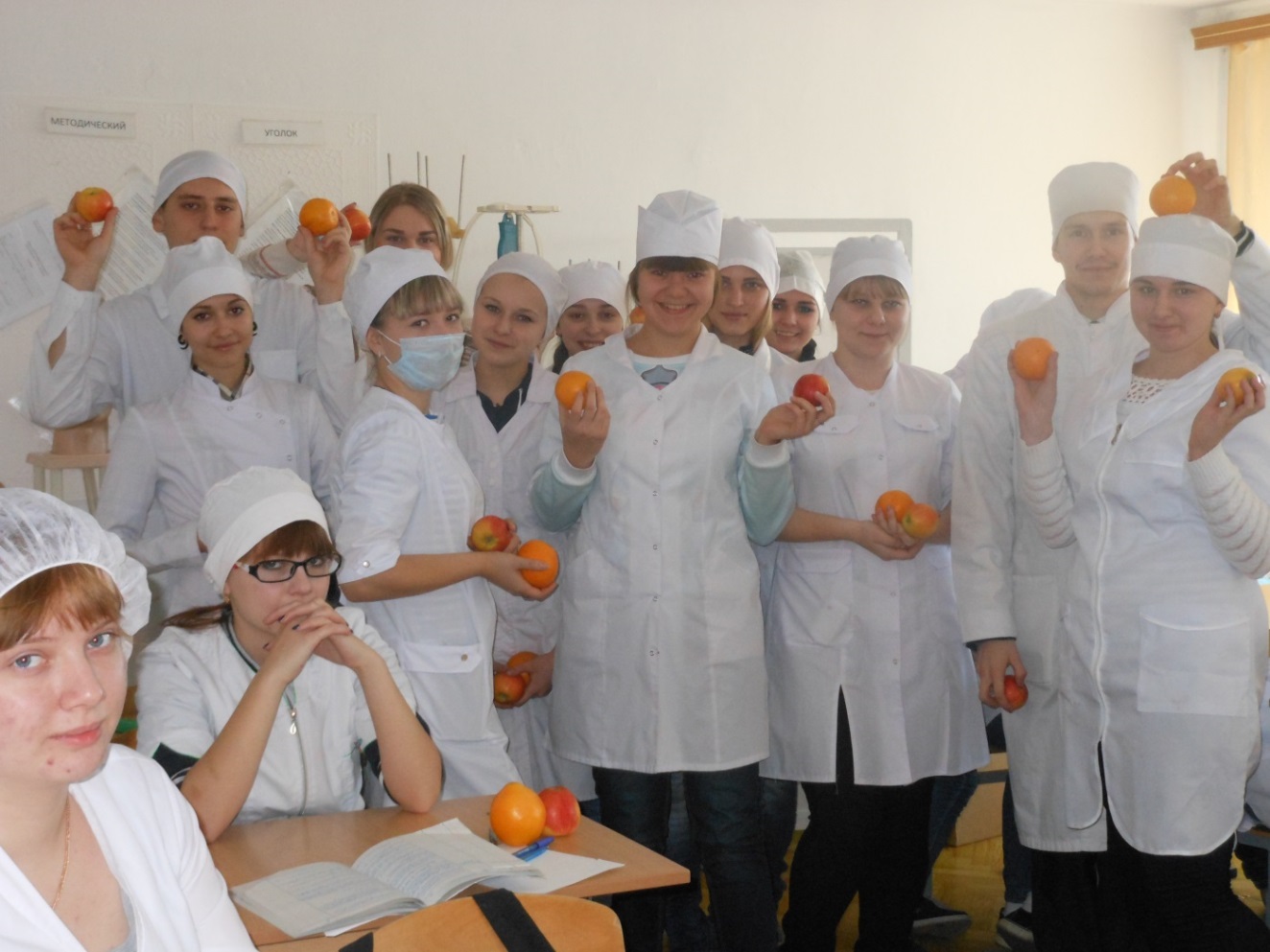 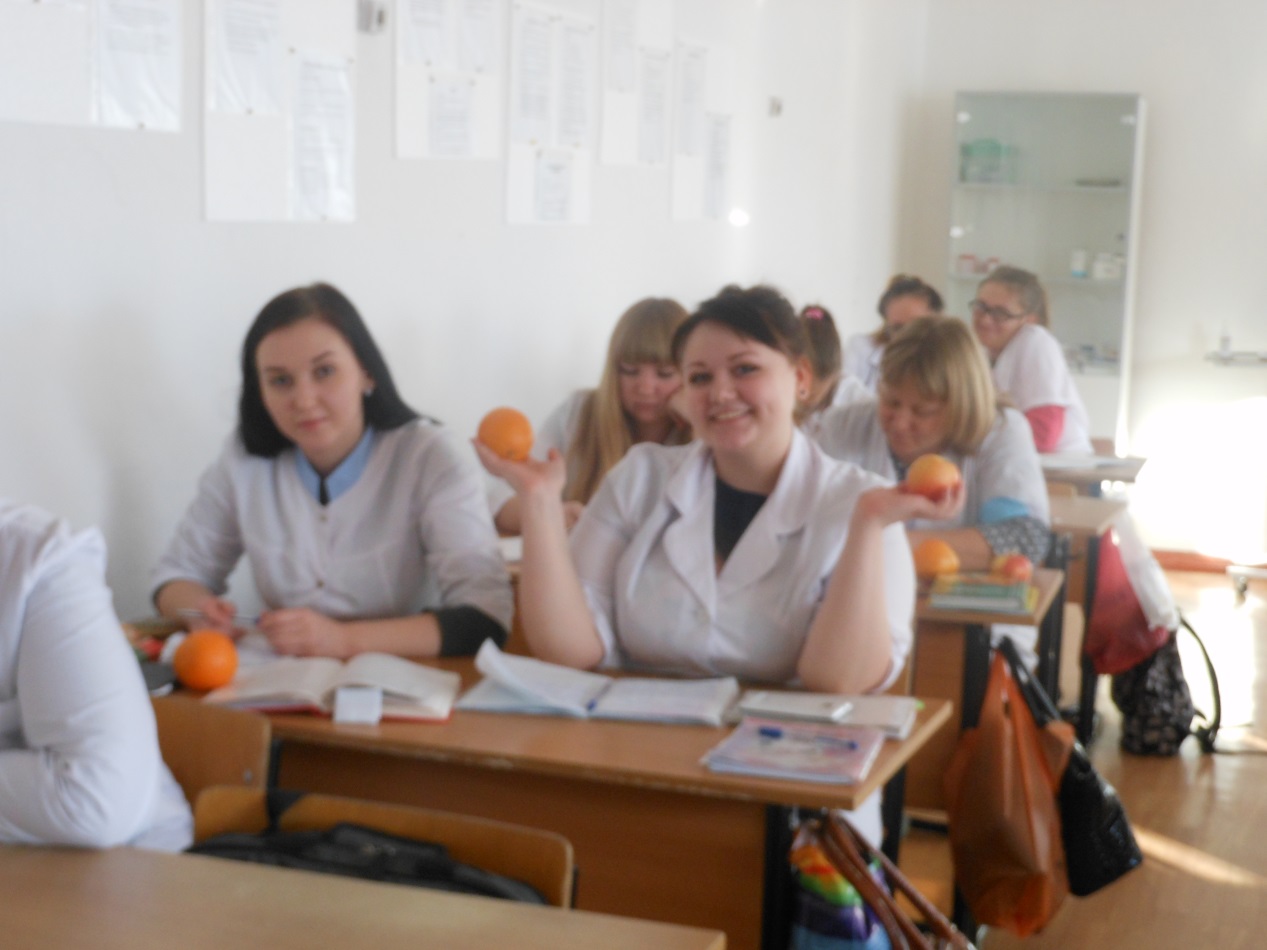 Витаминизация в действии!Праздничные поздравления РПЦ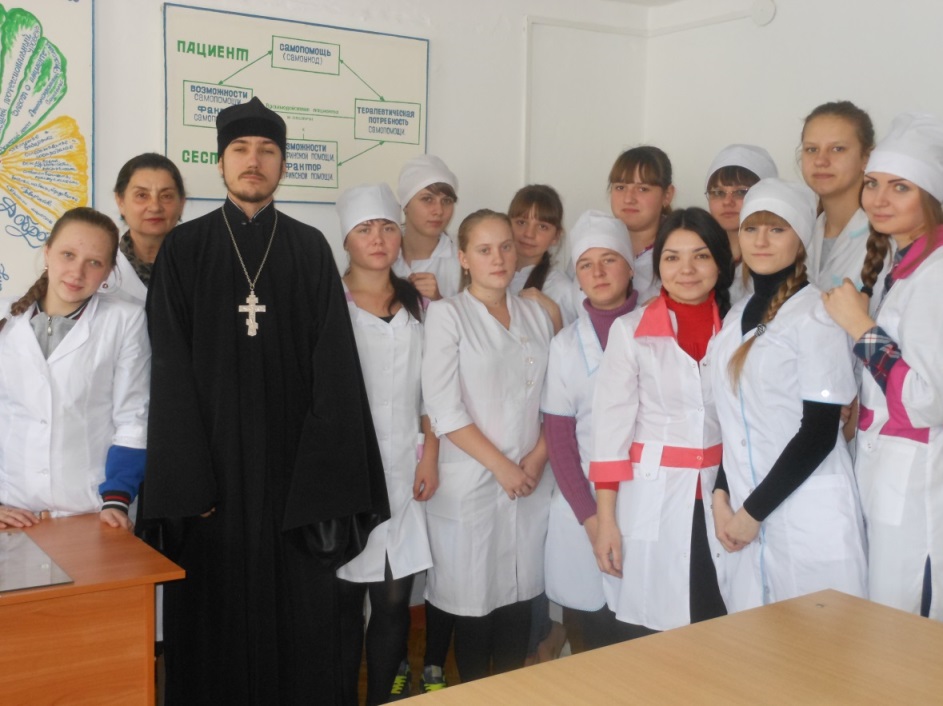 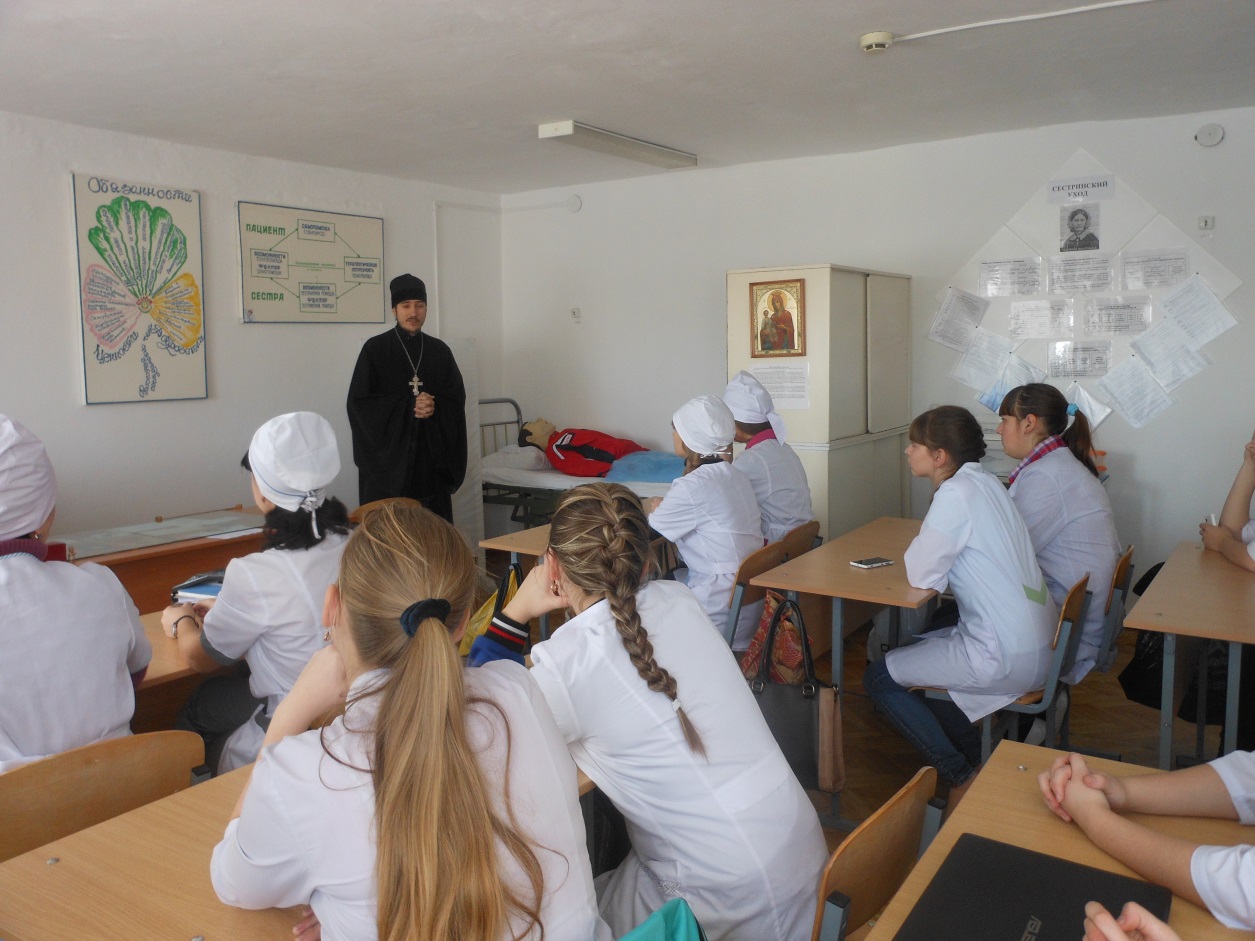 Новокузнецкий филиал провел следующую программу в  честь празднования Дня Российского студента:Вручение сладостей студентамТоржественная линейка, приуроченная ко Дню студентаОформление стенда о Дне Российского студенчества и о Дне Св. ТатьяныПоздравления с Днем СтудентаОформление стенда о Дне Российского студенчества и о Дне Св. ТатьяныФотосессия «Мы – студенты!»Акция «Поздравь студентаСпортивная эстафета «Студенты! На старт»Поздравления и символические подарки студенткам и преподавателям с именем ТатьянаФотовыставка «Студенческая жизнь»Психологическая акция «Настроение»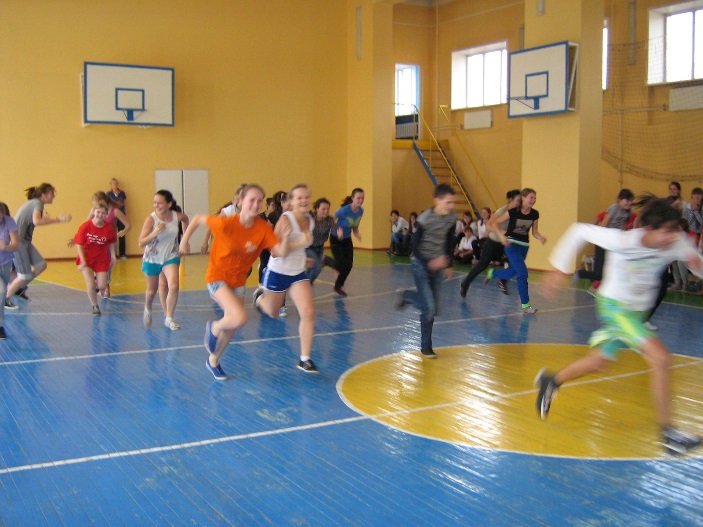 Спортивные мероприятия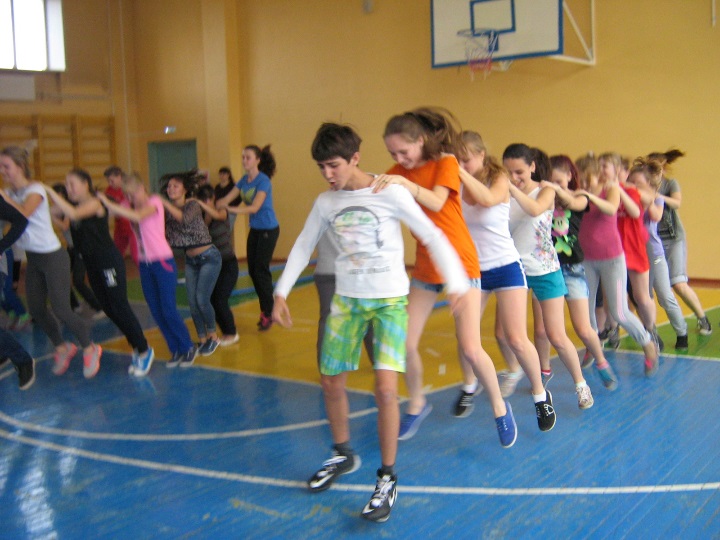 	Соревнования между группами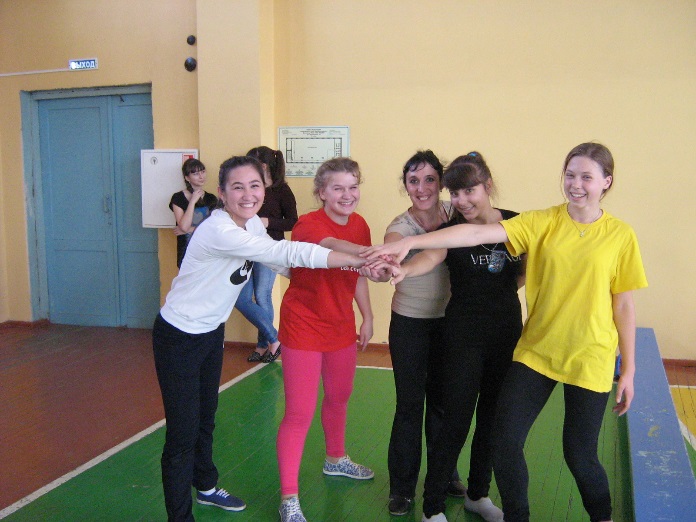 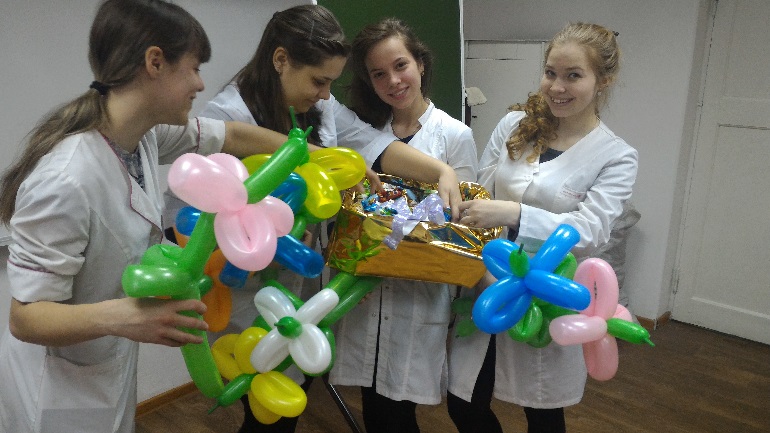 Прокопьевский  филиала25 января  в Прокопьевском филиале  состоялось празднование Дня Российкого студенчества. Для праздничного угощения студентов в столовой филиала организовано чаепитие (чай, булочка)  на 210 человек. 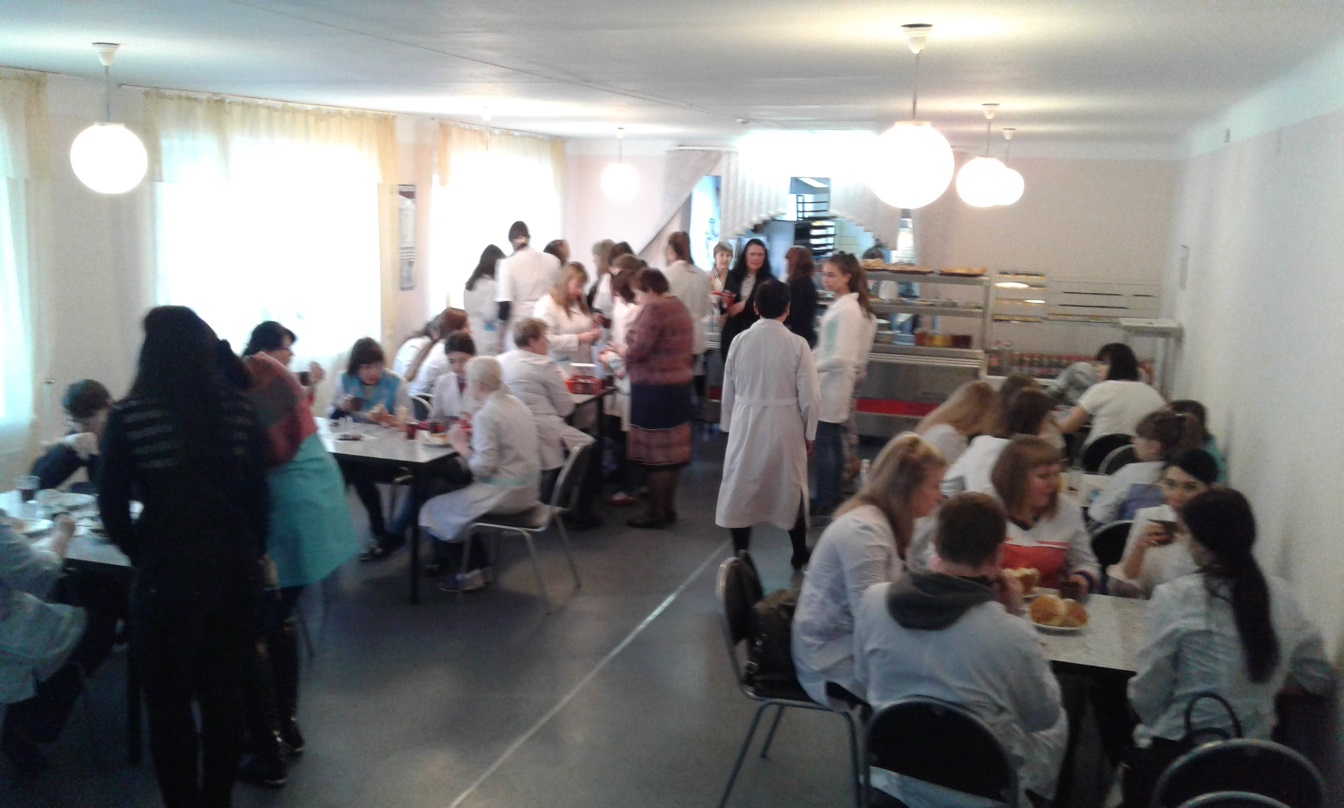 25.01.2016г. в 9.30 в Прокопьевском филиале  состоялось радостное мероприятие- студентов бесплатно кормили завтраком!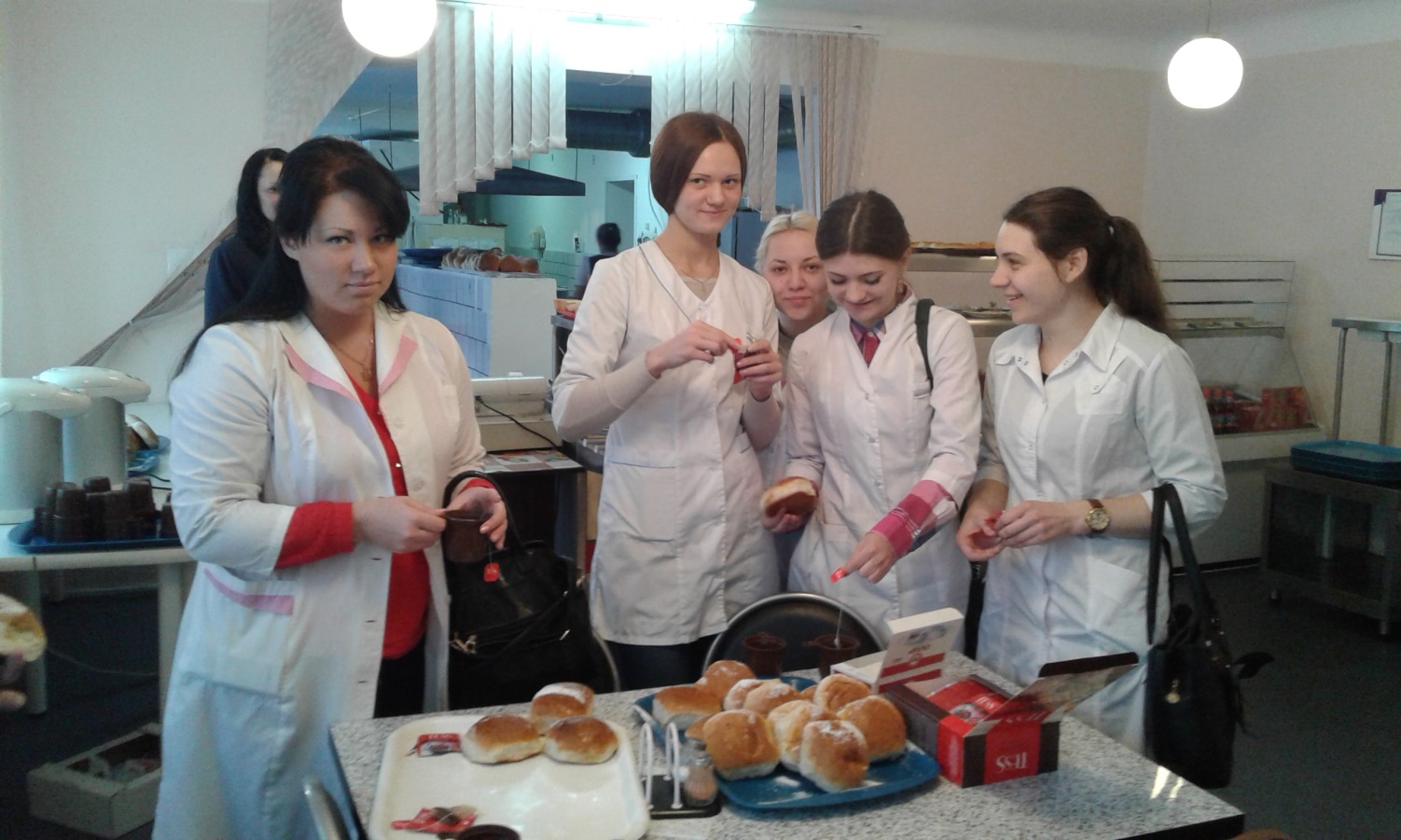 В 12.00 в Соборе Иоанна Крестителя состоялся  традиционный Молебен в честь святой великомученицы Татианы и во здравие студентов. По окончанию Молебна была  организована экскурсия по храму, а также посещение крестильного дома и колокольни. Количество участников 50 человек. 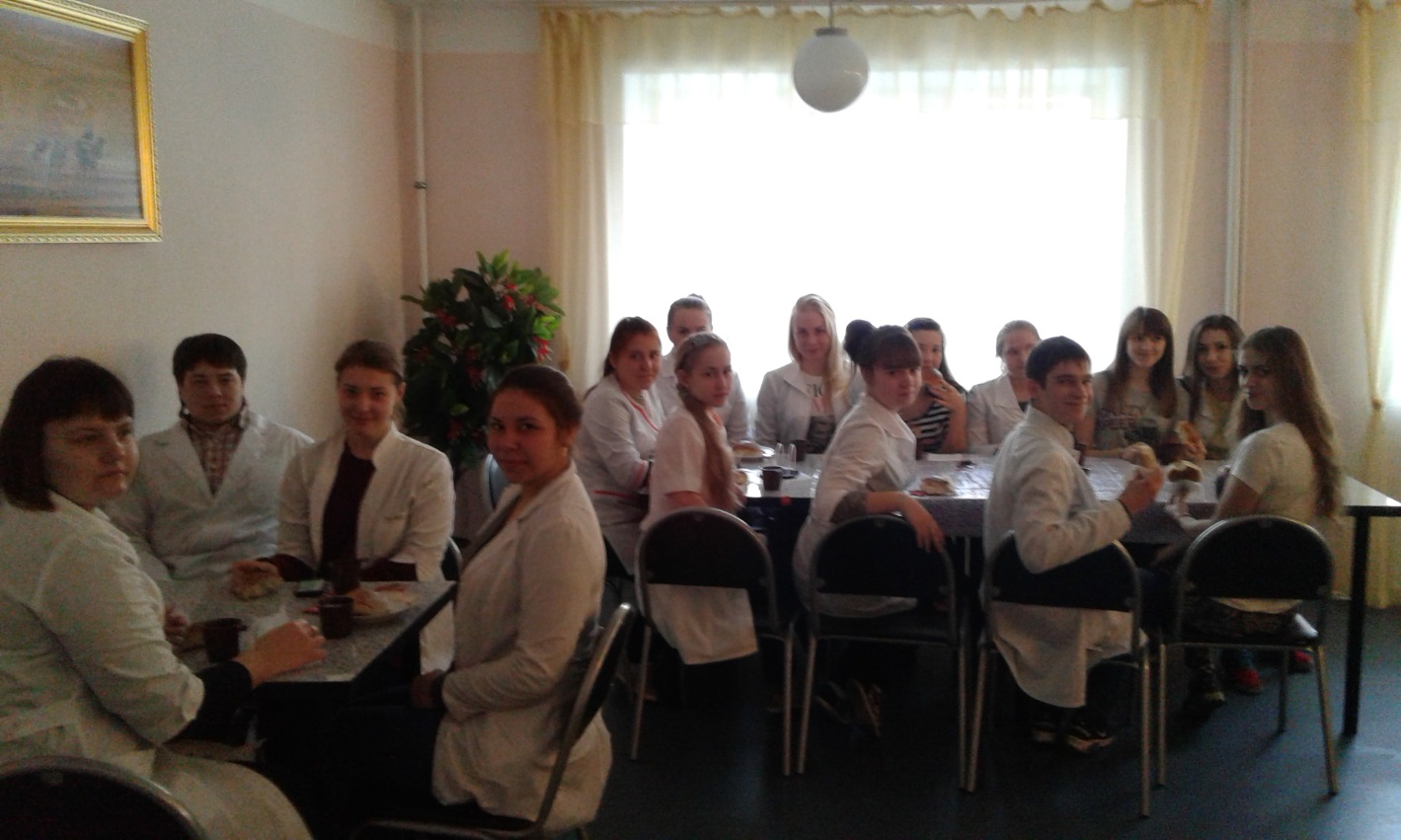 В 13.00  двадцать студентов  Прокопьевского филиала  приняли участие во Всероссийской акции «Татьянин лед» во Дворце спорта «Снежинка». Ответственный за команду -  руководитель физ.воспитания Андреева С.А.В 16.00 в Прокопьевске  состоится городское студенческое шоу «Молодежь зажигает!». В нем  примут участие 10 наших студентов, а в числе гостей -  и все желающие!.В 12.00 в Соборе Иоанна Крестителя состоялся  традиционный Молебен в честь святой великомученицы Татианы и во здравие студентов, по окончанию Молебна была организована экскурсия по храму, посещение крестильного дома и колокольни. Количество участников 50 человек.Ответственный начальник филиала Волкова И.Н. 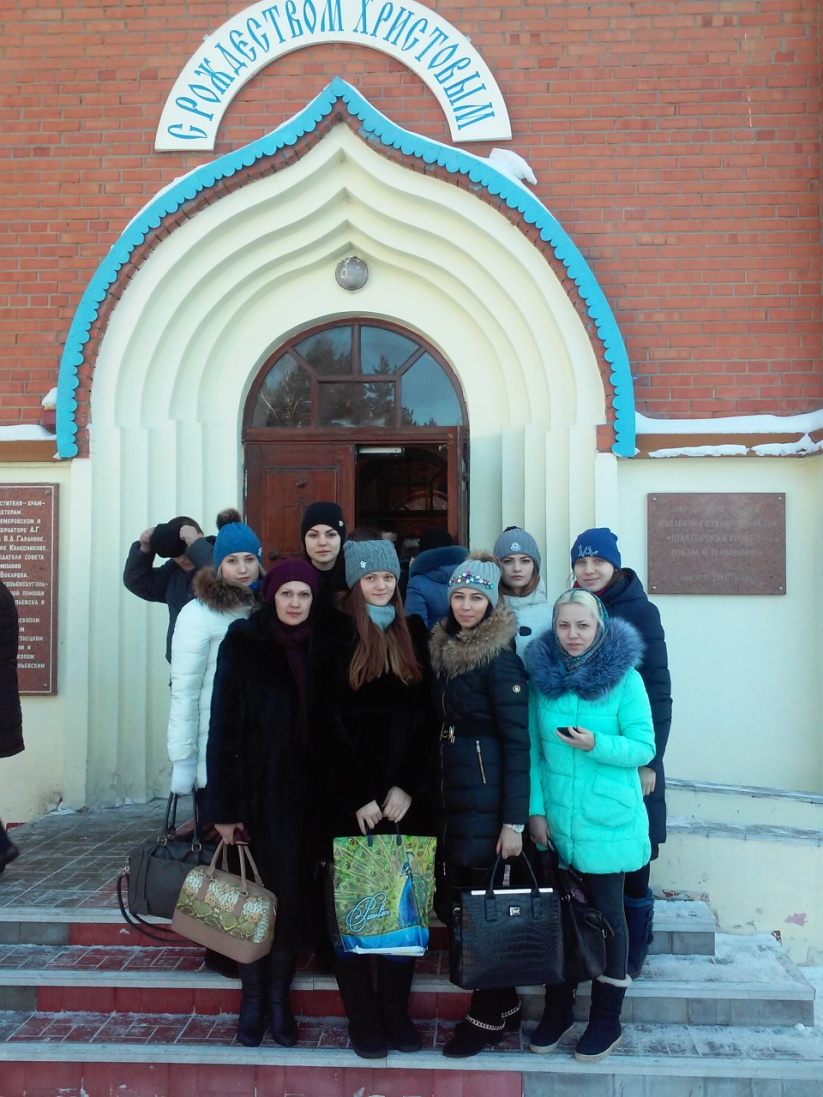 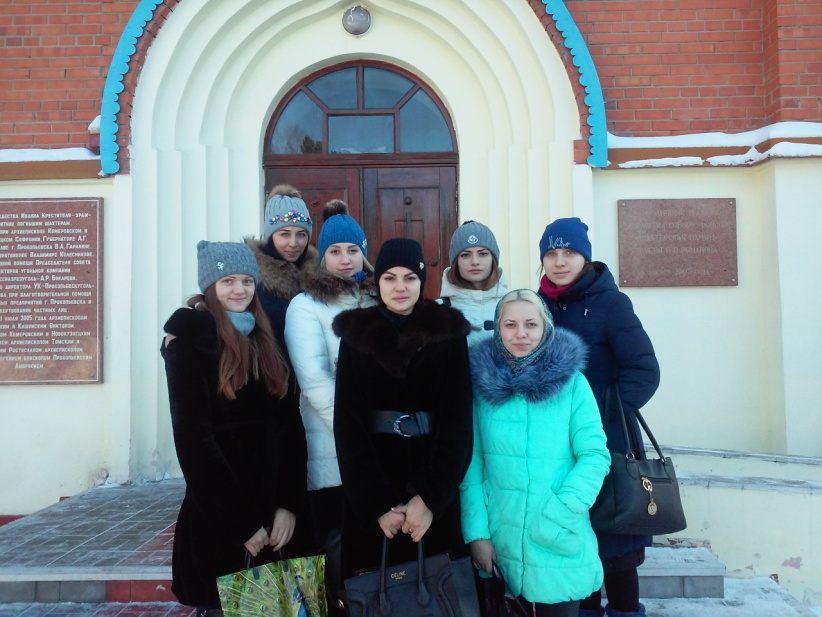 В 13.00 20 человек Прокопьевского филиала  приняли участие во Всероссийской акции «Татьянин лед» во Дворце спорта «Снежинка». Ответственный руководитель физ.воспитания Андреева С.А.В ПФ КемГУ в 16.00  состоялось городское студенческое шоу «Молодежь зажигает!» приняли участие 10 человек.Ответственный начальник филиала Волкова И.Н.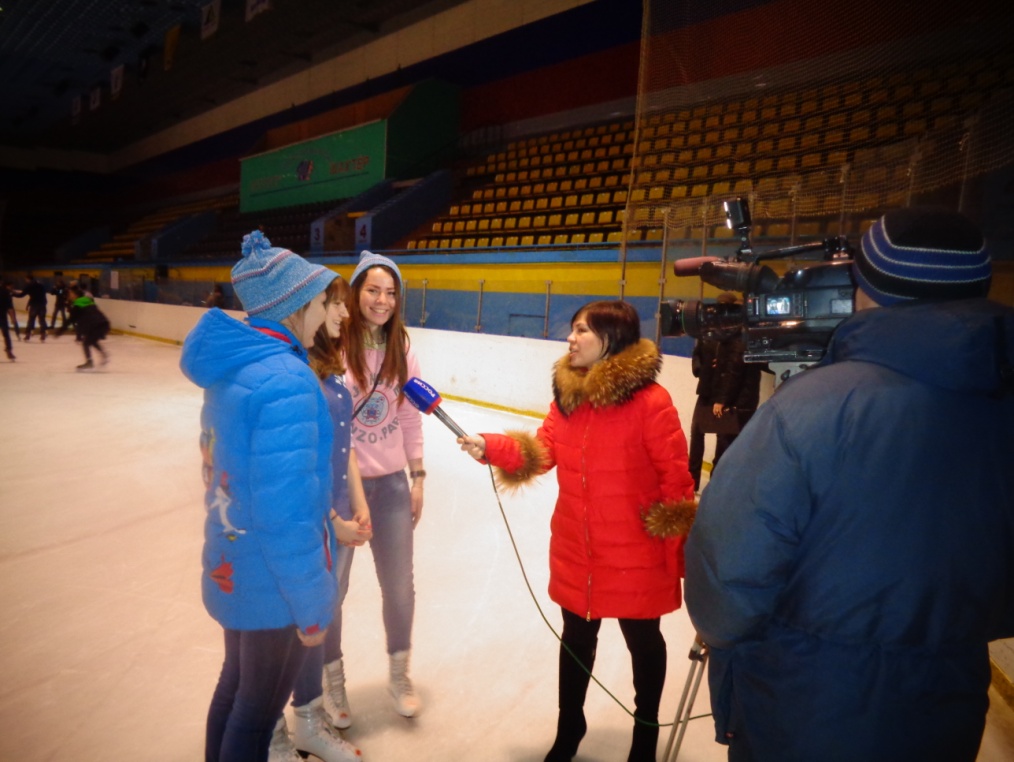 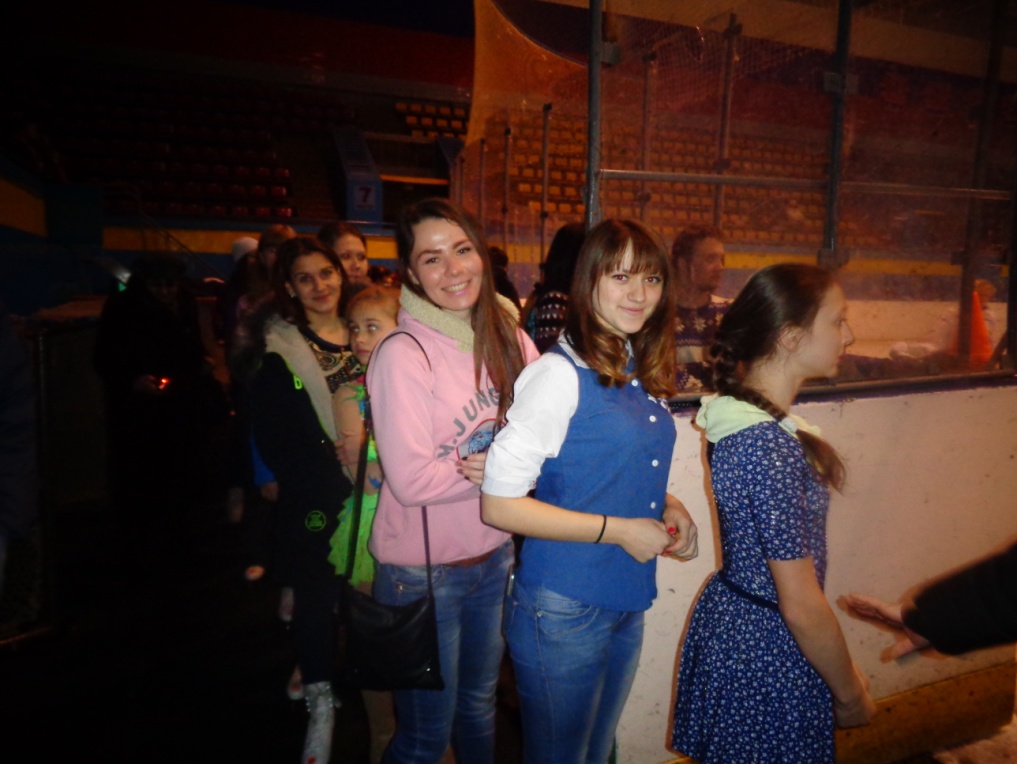 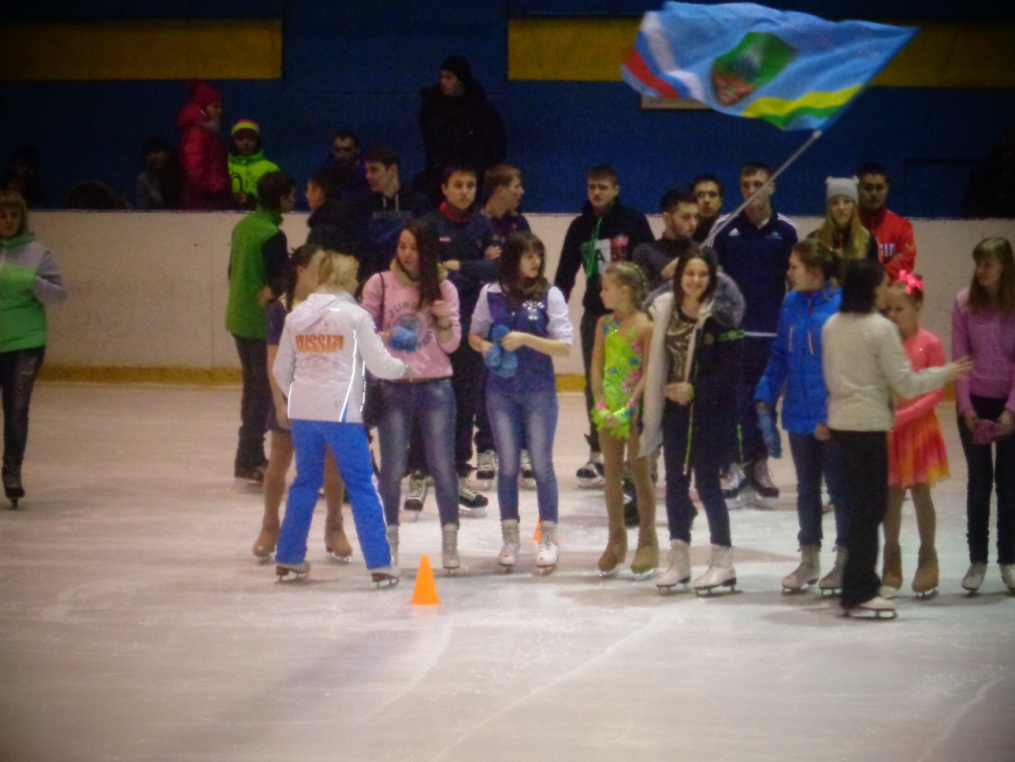 26 января 2016 года студенты Прокопьевского филиала приняли участие в Губернаторском приеме, посвященном празднованию Дня российского студенчества, который состоялся в музыкальном театре Кузбасса им. А. Боброва.Хлебников Александр,студент группы МС-151  –  за активное участие в акции «Рождество для всех и для каждого» награжден денежной премией в размере 5000 рублей.Тимофеева Ксения, студентка группы МС-141 – награждена путевкой в город  Москва - Санкт- Петербург.Гусева Юлия, студентка группы ФШ-131 – награждена Грантом Губернатора Кемеровской области за социально-значимый проект «Школы здоровья».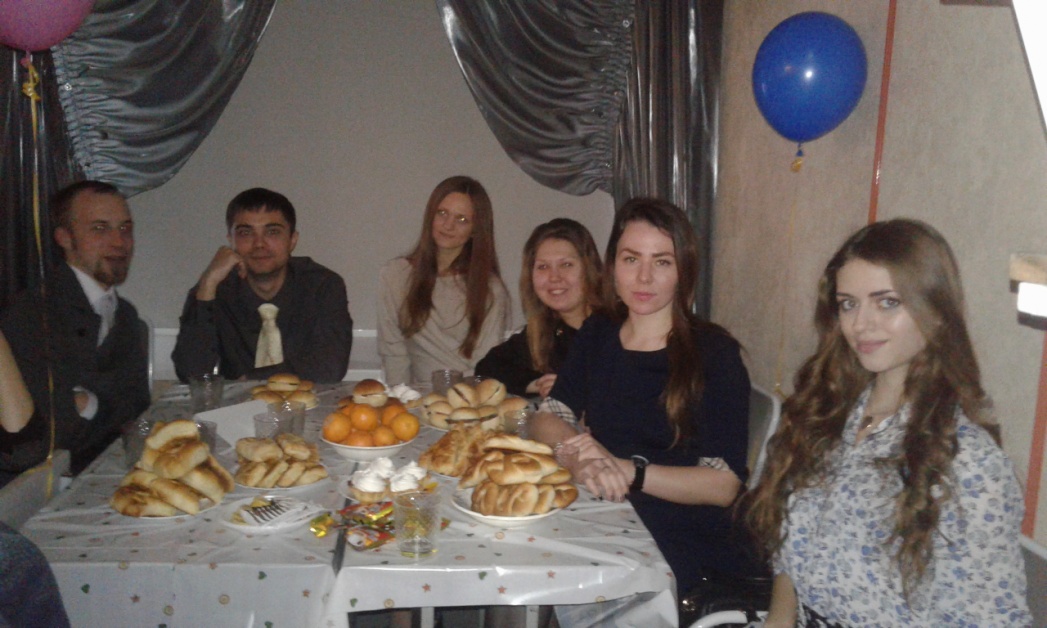 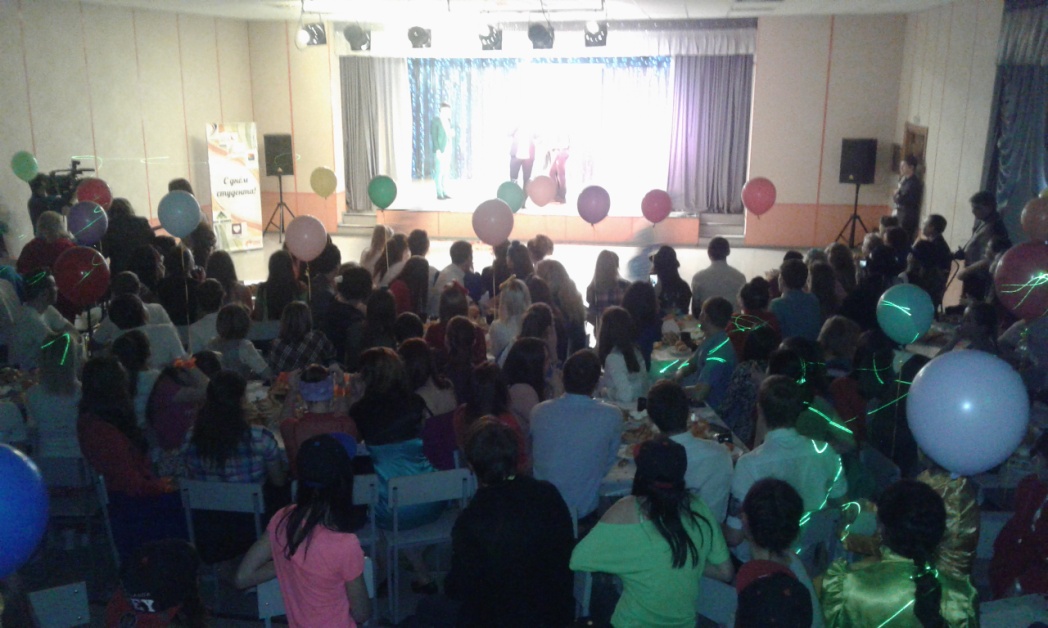 В целом- День студента удался и запомнится  нашим  студентам !  Заместитель директора пог ВиСР  ГБОУ СПО «КОМК»    Балашова И.В.